Publicado en Madrid el 02/12/2022 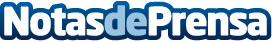 Parque Corredor se ha preparado para vivir intensamente el Mundial de fútbol de QatarDel 2 al 4 de diciembre se podrá practicar juego libre de futbolín o participar en campeonatos para conseguir tarjetas regalo de las tiendas. También se celebran sorteos en Instagram en cada fase eliminatoria del campeonato. Cines Yelmo y Bowling Park televisan los partidos de Qatar 2022 en pantalla giganteDatos de contacto:Javier HerrerosGoodwill Comunicación626 20 73 22Nota de prensa publicada en: https://www.notasdeprensa.es/parque-corredor-se-ha-preparado-para-vivir Categorias: Fútbol Madrid Entretenimiento Consumo http://www.notasdeprensa.es